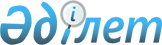 "Түлкібас аудандық мәслихатының 2013 жылғы 21 тамыздағы № 18/2-05 "Әлеуметтік көмек көрсетудің, оның мөлшерлерін белгілеудің және мұқтаж азаматтардың жекелеген санаттарының тізбесін айқындаудың қағидасын бекіту туралы" шешімінің күші жойылды деп тану туралы" Түлкібас аудандық мәслихатының 2015 жылғы 30 маусымдағы № 41/9-05 шешіміне толықтыру енгізу туралы
					
			Мерзімі біткен
			
			
		
					Оңтүстік Қазақстан облысы Түлкібас аудандық мәслихатының 2016 жылғы 28 қыркүйектегі № 6/13-06 шешімі. Мерзімі өткендіктен қолданыс тоқтатылды
      Қазақстан Республикасының "Қазақстан Республикасындағы жергілікті мемлекеттік басқару және өзін-өзі басқару туралы" Заңының 7 бабының 5 тармағына сәйкес аудандық мәслихат ШЕШІМ ҚАБЫЛДАДЫ:
      "Түлкібас аудандық мәслихатының 2013 жылғы 21 тамыздағы № 18/2-05 "Әлеуметтік көмек көрсетудің, оның мөлшерлерін белгілеудің және мұқтаж азаматтардың жекелеген санаттарының тізбесін айқындаудың қағидасын бекіту туралы" шешімінің күші жойылды деп тану туралы" Түлкібас аудандық мәслихатының 2015 жылғы 30 маусымдағы № 41/9-05 шешімі мынадай мазмұндағы 2-тармақпен толықтырылсын:
      "2. Түлкібас аудандық мәслихатының 2014 жылғы 30 қыркүйектегі № 33/9-05 "Түлкібас аудандық мәслихатының 2013 жылғы 21 тамыздағы № 18/2-05 "Әлеуметтік көмек көрсетудің, оның мөлшерлерін белгілеудің және мұқтаж азаматтардың жекелеген санаттарының тізбесін айқындаудың қағидасын бекіту туралы" шешіміне өзгерістер мен толықтырулар енгізу туралы" (Нормативтік құқықтық кесімдерді мемлекеттің тіркеу тізілімінде 2848 нөмірмен тіркелген, "Шамшырақ" газетінде 2014 жылдың 31 қазанында жарияланған) шешімінің күші жойылды деп танылсын".
					© 2012. Қазақстан Республикасы Әділет министрлігінің «Қазақстан Республикасының Заңнама және құқықтық ақпарат институты» ШЖҚ РМК
				
      Аудандық мәслихат

      сессиясының төрағасы

М.Байғарашев

      Аудандық мәслихаттың хатшысы

У.Маткеримов
